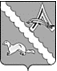 АДМИНИСТАЦИЯ АЛЕКСАНДРОВСКОГО РАЙОНАТОМСКОЙ ОБЛАСТИПОСТАНОВЛЕНИЕВ соответствии с постановлением Правительства Российской Федерации от 16.09.2020 года № 1479 «Об утверждении Правил противопожарного режима в Российской Федерации», пунктом 6 части 2 статьи 4 Закона Томской области от 12 октября 2005 года  № 184-ОЗ «О пожарной безопасности в Томской области», распоряжением Губернатора Томской области от 20.04.2022 года № 165а «О начале пожароопасного сезона 2022 года на территории Томской области», в целях своевременного осуществления мер по предупреждению и тушению ландшафтных (природных) пожаров, обеспечения безопасности населенных пунктов, населения и объектов экономики ПОСТАНОВЛЯЮ:1.Установить на территории Александровского района начало пожароопасного сезона с 20 апреля 2022года.2.Возложить функции оперативно-хозяйственной комиссии по контролю за выполнением мероприятий по тушению ландшафтных (природных) пожаров, на районную Межведомственную комиссию по предупреждению и ликвидации чрезвычайных ситуаций и обеспечению пожарной безопасности.3.Рекомендовать главам сельских поселений взять под постоянный контроль обеспечение готовности лесопожарных формирований, для предупреждения и тушения лесных пожаров,  обеспечение безопасности населенных пунктов.4.Рекомендовать главам сельских поселений ограничить нахождение населения в прилегающих к населенным пунктам лесах.5.Разместить настоящее постановление на официальном сайте органов местного самоуправления Александровского района Томской области (http://www.alsadm.ru/).6.Настоящее постановление вступает в силу с даты его подписания.7.Контроль за исполнением настоящего постановления возложить на первого заместителя Главы Александровского района-начальника Отдела общественной безопасности и контролю за строительством  Панова С.Ф.Глава Александровского района                                                                         Мумбер В.П.Федонина В.Б.2-55-65Рассылка:Главам сельских поселений-6;34 ПСЧ -1;ГО и ЧС-2.20.04.2022                                                                                                          № 521    с. Александровскоес. Александровское                     О начале пожароопасного сезона 2022 в Александровском районе 